Как научить ребенка играть?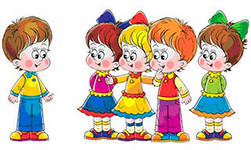 Консультация для родителейподготовила воспитатель Рыбина Л.А.   Научить ребенка играть можно посредством совместной игры.   С детьми полутора-двух лет нужно разыгрывать различные повседневные ситуации, создавая цепочки действий. Начинать надо с двух простых действий, например, сварить кашу и покормить мишку. Постепенно цепочки становятся длиннее и разнообразнее, например, разбудить куклу, умыть, покормить, отвести в детский сад.   С трех лет желательно разыгрывать сюжеты любимых детских книжек и мультфильмов. При этом родители могут влиять на содержание игр, выбирая определенные книги и мультфильмы.При разыгрывании ситуации из повседневной жизни важно дать ребенку возможность побывать в роли взрослого (мамы или папы), который помогает другим, заботится о них.   В три-четыре года ребенку нужны товарищи по играм. Однако детям важно и участие взрослого, который при необходимости сможет скорректировать ход игры, уладить неизбежные конфликты, научить детей уступать друг другу, договариваться, применять считалки.  К пяти-шести годам дети, как правило, уже могут играть самостоятельно. Однако, родителям нужно хотя бы время от времени подключатся к игре не только для того чтобы внести в нее свежие идеи, скорректировать ее нежелательный разворот, но и для того, чтобы жить с ребенком одними интересами, в одном духовном пространстве.  Главное, не быть для ребенка в игре учителем или тренером, а стать полноправным партнером, товарищем. Научиться слышать то, что предлагает ребенок, поддерживать и подбадривать его.Самостоятельная игра ребенка дома   К самостоятельной игре ребенка надо относиться очень внимательно. Ведь со стороны такая игра может показаться обычной манипуляцией.   Самая яркая самостоятельная игра ребенка – режиссерская. Она требует максимального проявления инициативы, фантазии, творчества, поэтому, ее роль в психологическом развитии дошкольника трудно переоценить. В режиссерской игре основные роли выполняют игрушки, а ребенок действует с ними и разговаривает за них. Он сам выбирает персонажей, развивает те сюжеты, которые в данный момент актуальны именно для него. Даже используя сюжеты известных ему книжек и мультфильмов, ребенок не повторяет их дословно, а смело меняет и комбинирует в соответствии с собственными замыслами.   В режиссерской игре у ребенка есть замечательная возможность  повторять или переигрывать по-другому одну и ту же ситуацию. Это помогает ему осознать, что на практике любая ситуация может быть разрешена по-разному.В этом виде игры ребенок практически не ограничен в средствах. Все, что нужно для игры, он может сделать, нарисовать сам или просто вообразить.Желаем успехов в воспитании ваших детей!